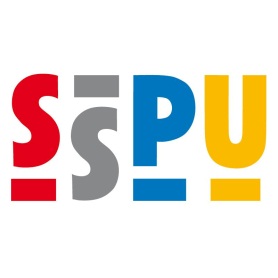    STŘEDNÍ ŠKOLA PRŮMYSLOVÁ A UMĚLECKÁ HODONÍN,PŘÍSPĚVKOVÁ ORGANIZACE695 01 Hodonín, Brandlova 32   ________________________________________________________________________________________________MATURITNÍ  TÉMATAPředmět: Pozemní stavitelství4.B, Obor: StavebnictvíŠkolní rok 2019/2020     1.  Zemní práce- průzkum staveniště - hlavní zemní práce - zajišťování stability stěn výkopů- odvodnění stavební jámy obrázek: roubení s příložným pažením do zápor, zápory kotveny kořenovými pilotami, řez a popis     2.  Základy- funkce základů a požadavky- druhy základových konstrukcí - zlepšování kvality podloží- základy v blízkosti stávajícího objektuobrázek: řez základovým pasem (rozměr základu 600 x 450 mm) v návaznosti na okapový chodník     3.  Svislé nosné konstrukce- konstrukční systémy budov - zděné konstrukce - cihelné, kamenné a kombinované zdivo- zásady a postup při zdění - prefabrikované svislé konstrukceobrázek: vazba pilíře o rozměrech 600 x 450 mm a vazba rohu zdi 450 mm      4.  Komíny- části komínového tělesa - druhy a uspořádání komínových průduchů        - konstrukční zásady návrhu komínového tělesa- materiály komínů        obrázek: komínové těleso Schiedel – půdorys, řez celým komínovým tělesem, (kóty, názvy částí               komínu).      5.  Příčky- funkce, požadavky, materiály - způsoby napojení příček do nosné konstrukce - technologie provádění jednotlivých druhů příček- úprava nadpraží v příčkáchobrázek: detail styku sádrokartonové příčky do svislé nosné konstrukce      6.  Stropní konstrukce – klenby a dřevěné stropy- funkce stropu a požadavky na jeho vlastnosti - klenby, statické působení, tvary, materiály, postup při vyzdívání- dřevěné stropní konstrukceobrázek: příčný řez dřevěným trámovým stropem včetně popisu vrstev, trámů a kót     7.  Stropní konstrukce montované, monolitické a prefamonolitické- prefabrikované železobetonové stropy - tvary monolitických stropů - prefamonolitické vložkové stropy - sklobetonové stropy - ocelové stropní konstrukce obrázek: příčný řez keramickým vložkovým stropem včetně popisu vrstev, nosníků a kót     8.  Podlahy- požadavky na konstrukce podlah - vrstvy podlah - druhy nášlapných vrstev - plovoucí lehká, těžká, dvojitá a nulová podlahaobrázek: řez ukončení těžkou a lehkou plovoucí podlahou u zdi, včetně popisu     9.  Schodiště, výtahy  - co je schodiště, popis částí schodiště, tvary stupňů, ideální stupeň- druhy schodišť - požadavky na stupnice, podesty a zábradlí- zásady navrhování schodiště, postup návrhu rozměrů vnitřního dvouramenného schodiště- výtahy rozdělení, eskalátoryobrázek: dřevěné schodiště schodnicové se stupnicemi, detail kotvení schodnice u podlahy a u stropu     10.  Předsazené konstrukce- druhy předsazených konstrukcí - materiály používané na předsazené konstrukce- statické a konstrukční řešení balkonů a říms - konstrukce ustupujícíobrázky: ukončení balkonu a napojení balkonu na stěnu v řezu     11.  Sklonité střechy- rozdělení - základní pojmy - vaznicové soustavy, hambalková soustava- vazníky, lomenice, skořepiny, visuté a pneumatické střechy, membránové střechyobrázek: uložení vazního trámu a osedlání krokve na pozednici, řez, kóty a popis     12.  Ploché střechy- názvosloví - vrstvy střešního pláště - odvodnění a odvětrání střechy- poruchy střešních plášťů obrázek: ukončení hydroizolace u atiky – řez, popis     13.  Pokrývačské práce- podklady pro návrh krytiny, funkce krytiny- druhy krytin - zásady pro navrhování krytiny na ploché a sklonité střeše- klempířské práce na střeše- klempířské spoje, materiályobrázek: řez - dvojitá tašková krytina korunová včetně hřebenáče, popis, kóty     14.  Stavební příprava a provoz- propočet stavby, sestavení nákladů propočtu - položkový rozpočet stavby, druhy, podklady a sestavení položkového rozpočtu- kalkulace nákladů stavby, druhy kalkulací, kalkulační vzorec - časové plánování, harmonogram prací- zařízení staveništěObrázek: příklad zařízení staveniště občanské stavby     15.  Úpravy povrchů- požadavky a druhy povrchových úprav - materiály pro povrchové úpravy - postupy provádění tradičních omítek - způsob provádění vnitřních keramických obkladů- suché omítkové směsi obrázek: obklad vnitřní stěny dřevěný ze svislých prken  – nosná konstrukce, kotvení, řešení proudění vzduchu     16.  Kanalizace- veřejná kanalizace- kanalizační přípojka- vnitřní kanalizace - materiály, zásady návrhu, zkouška vnitřní kanalizace- příslušenství kanalizace obrázek: schéma a popis vnitřní kanalizace v řezu      17.  Vytápění - tepelná pohoda- zdroje tepla, teplonosné látky - soustavy vytápění- trubní materiály, otopná tělesa, expanzní nádobaobrázek: schéma a popis vytápění tepelným čerpadlem a sluneční energií s přídavným elektrickým vytápěním     18.  Vodovod - zdroje pitné vody, požadavky na pitnou vodu, veřejný vodovod - rozvody- vodovodní přípojka, měření spotřeby vody, rozvody vody v objektu, materiály- ochrana vnitřního vodovodu před závadou- příprava TUV- domácí vodárny obrázek: schéma a popis vnitřního vodovodu v řezu     19.  Plynovod- veřejný plynovod- plynovodní přípojka, měření spotřeby plynu, rozvody plynu v objektu- umístění uzávěrů plynu v domovní síti- trubní materiály, armatury, spotřebiče, požární ochranaobrázek: schéma a popis domovního plynovodu v řezu     20.  Základní stavební slohy- románská architektura- gotická architektura- renesance- baroko- architektura 19. – 20. stoletíobrázek: schéma jednotlivých druhů kleneb včetně popisu     21.  Typologie staveb- zásady a postup při navrhování staveb - druhy obytných budov - domovní a technické vybavení, provozní vazby- stavby základního a vyššího občanského vybavení- vliv konstrukčního systému na dispoziční řešení objektuobrázek: WC s příslušenstvím pro tělesně postižené – půdorys, řez, kóty cca v M 1:50      22.  Izolace- hydroizolace – působení vody, funkce hydroizolace, materiály, způsoby provádění - izolace proti radonu - materiály, způsoby provádění- tepelná izolace - materiály, postup při návrhu, tepelný most- zvuková izolace – materiály, použitíobrázek: návrh vhodné skladby konstrukce v šikmé části podkroví – řez, popis vrstev a kóty              23.  Údržba a rekonstrukce- životnost staveb- poruchy (trhliny) staveb a jejich příčiny, odstraňování příčin poruch (základy, zdivo, pilíře, klenby)- poruchy vlivem nadměrné vlhkosti, sanace vlhkých konstrukcí- oprava porušené a dodatečné provedení hydroizolace - vybourání nových otvorů v nosných zdech obrázek: dodatečné vkládání vodorovné izolace do postupně vybourávaných otvorů v cihelné zdi, pohled a kóty     24.  Typologie zemědělských staveb- rozdělení zemědělských staveb- stavby pro ustájení hospodářských zvířat- sklady krmiv a odpadů- materiálové a konstrukční řešení zemědělských staveb- technické a fyzikální požadavky na vnitřní prostředí, mikroklimaobrázek: halový seník, věžový seník – řezy a kóty     25.  Typologie průmyslových staveb- územní plán průmyslového závodu - generel, základní pásma průmyslových závodů- třídění průmyslových objektů (podle funkce, typologický přehled)- pracovní prostředí - sociální vybavenost pro zaměstnance - nové využití opuštěných průmyslových územíobrázek: nakreslete a popište střešní světlíky v průmyslových halách     26.  Montované stavby stěnové a prostorové- zprůmyslnění stavebnictví- směry vývoje- technologické řešení, modulová skladba, prostorová tuhost, panely, styky panelů- prefabrikované železobetonové systémy-stěnové (malorozponové, středněrozponové)- prostorová prefabrikaceobrázek: detail řezu uložení stropního panelu na štítovou stěnu včetně popisu a kót     27.  Montované stavby sloupové- konstrukční principy prefabrikovaných ŽB a ocelových sloupových staveb- prostorová tuhost- systém ŽB vícepodlažní (skelety, vývoj)- systém ŽB halový (prefabrikované železobetonové haly)- ocelové sloupové systémyobrázek: detail styku sloupů s průvlakem a uložení stropního panelu na průvlak – řez, kóty, popis     28.  Územní a stavební řízení- územní plánování, vymezení pojmů, význam a úkoly, dokumentace- územní a stavební řízení – povolování staveb a kolaudace- autorizace ve stavebnictvíobrázek: návrh osazení jednoduché stavby do stávající uliční zástavby včetně zakresleníkomunikací, inženýrských sítí a přípojek – situace     29.  Otvory ve zdech- okenní, dveřní a vratové otvory (způsoby otevírání )- funkce otvorů, požadavky - nadpraží otvorů (vnitřní nosné stěny, obvodové stěny, příčky) – klenby, překlady, materiály- výplně otvorů – dřevo, kov, plast- způsoby osazení výplní otvorů – okno, dveře v nosné zdi, v příčceobrázek: řez nadpražím a oknem, popis a kóty     30.  Stavební fyzika- stavební tepelná technika, tepelný odpor, součinitel prostupu tepla, součinitel tepelné vodivosti- tepelný most, kdy vzniká, místa tepelných mostů, jak se projevuje- průkaz energetické náročnosti budovy, (zařazení nízkoenergetické, pasivní domy)- stavební akustika, vnitřní, venkovní prostory- denní osvětlení – význam, kde je nutné- větrání, přirozené, nucené, rekuperace, klimatizace            obrázek: schéma klimatizační jednotky v ležatém provedení včetně popisuHodonín 30. 8. 2019				        ……………………………………...  PaedDr. Ivo Kurz, ředitel školy